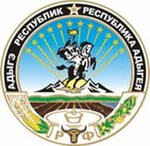 Муниципальное бюджетное дошкольное образовательное  учреждениедетский сад № 29 « Лесная сказка»общеразвивающего вида с приоритетным осуществлением художественно-эстетического направления развития воспитанников __________________________________________________________________п.Краснооктябрьский ул.Кирпичная,2ПРИКАЗ № _____от _______________О назначении ответственного за электрохозяйство в МБДОУ №29.В соответствии с Правилами технической эксплуатации электроустановок потребителей и Положением об организации обучения и проверки знаний правил по электробезопасности в МБДОУ №29 с целью поддержания в работоспособном состоянии электрического и электротехнологического оборудования и сетей,  обеспечения их безопасной эксплуатации,ПРИКАЗЫВАЮ:1.Ответственным за электрохозяйство ДОУ назначить Салтыкова Николая Ивановича, рабочего по обслуживанию здания, имеющего  III разряд по специальности «Электромонер по ремонту и обслуживанию электрооборудования»2. На период длительного отсутствия ответственного за электрохозяйство лицом, замещающим его, назначить  Орешникову О.А., завхоз.3.Контроль за исполнением настоящего приказа оставляю за собой. Заведующий МБДОУ № 29                                          Т.А. Плотникова